بسم الله الرحمن الرحيم(السيرة الذاتية C.V.)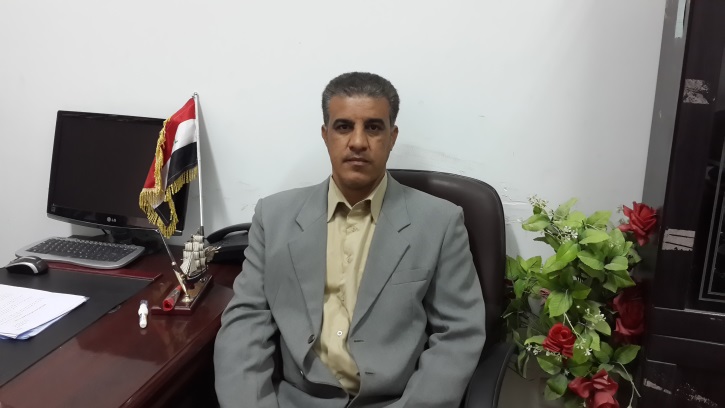 أولًا: المعلومات الشخصية:ثانيًا: المعلومات العلمية:تالمطلوبالبياناتالاسم الرباعي واللقبأ.د حسين فاضل عبد فجة الشبليمحل وتاريخ الولادةالعراق- القادسية 24/11/1973محل السكن الحاليالعراق- نجفالحالة الزوجيةمتزوجعدد الأبناء5رقم الهاتف النقال07702650088الإيميل@yahoo.comhussien102030الوظيفة الحاليةأستاذ جامعيمحل العمل الوظيفيجامعة كربلاء-قسم الجغرافيا التطبيقيةتاريخ التعيين2003\06\14تاريخ المباشرة2003\06\14تالمطلوبالبياناتالشهادةالدكتوراهاللقب العلميأُستاذ مساعدالتخصص العامالجغرافيا الطبيعية التخصص الدقيقجغرافية المناخعدد البحوث المنشورة8عدد الكتب المؤلفةلايوجدعدد الندوات والمؤتمرات المشارك بها باحثُالا يوجدعدد الطلبة المشرف عليهم (ماجستير+دكتوراه)لا يوجدعدد المناقشات 5المواد التي درسها ويدرسهامناخ تطبيقي/ طقس ومناخ/عدد اللجان العلمية والإدارية10المناصب العلمية والإدارية(/اللجنة الإمتحانية/اللجنة العلمية)